Curriculum Vitae
Data Pribadi
Nama Lengkap 		: Jamal Jalaludin, S. E.
Tempat, Tanggal Lahir 	: Tasikmalaya, 23 February 1990		
Jenis Kelamin 			: Laki-LakiKewarganegaraan 		: Indonesia
Agama 			: Islam
Status 				: Belum kawin
Identitas 			: KTP no. 3206382302900001
Alamat 			: Kp. Godebag       RT/RW   		: 01/02       Desa/Kel 		: Tanjungkerta       Kecamatan          	: Pagerageung       Kabupaten/Kota	: TasikmalayaProvinsi		: Jawa BaratNo. Telp./HP			: 085320177247 / 085795777003
Email 				: jamaljalaludin3@gmail.comPendidikan Formal :
1998-2003 : SDN Suryalaya
2003-2006 : MTs Serba Bakti Suryalaya
2006-2009 : MA Serba Bakti Suryalaya
2009-2014 : Program Study Manajemen (S1) Sekolah Tinggi Ilmu Ekonomi Latifah Mubarokiyah Suryalaya – Tasikmalaya.Pengalaman Kerja :Bekerja di PT Adira Multi Finance Tbk. (Jabatan : Credit Field Officer Okto 2014 – Okto 2015)Bekerja di PT Skuterindo Mandiri Lestari (Jabatan : Marketing Executive Jan 2011- Mar 2012)Demikian daftar riwayat hidup ini saya buat dengan sebenarnya dan dapat dipertanggungjawabkan. Atas perhatian bapak/ibu, sebelum dan sesudahnya saya ucapkan terima kasih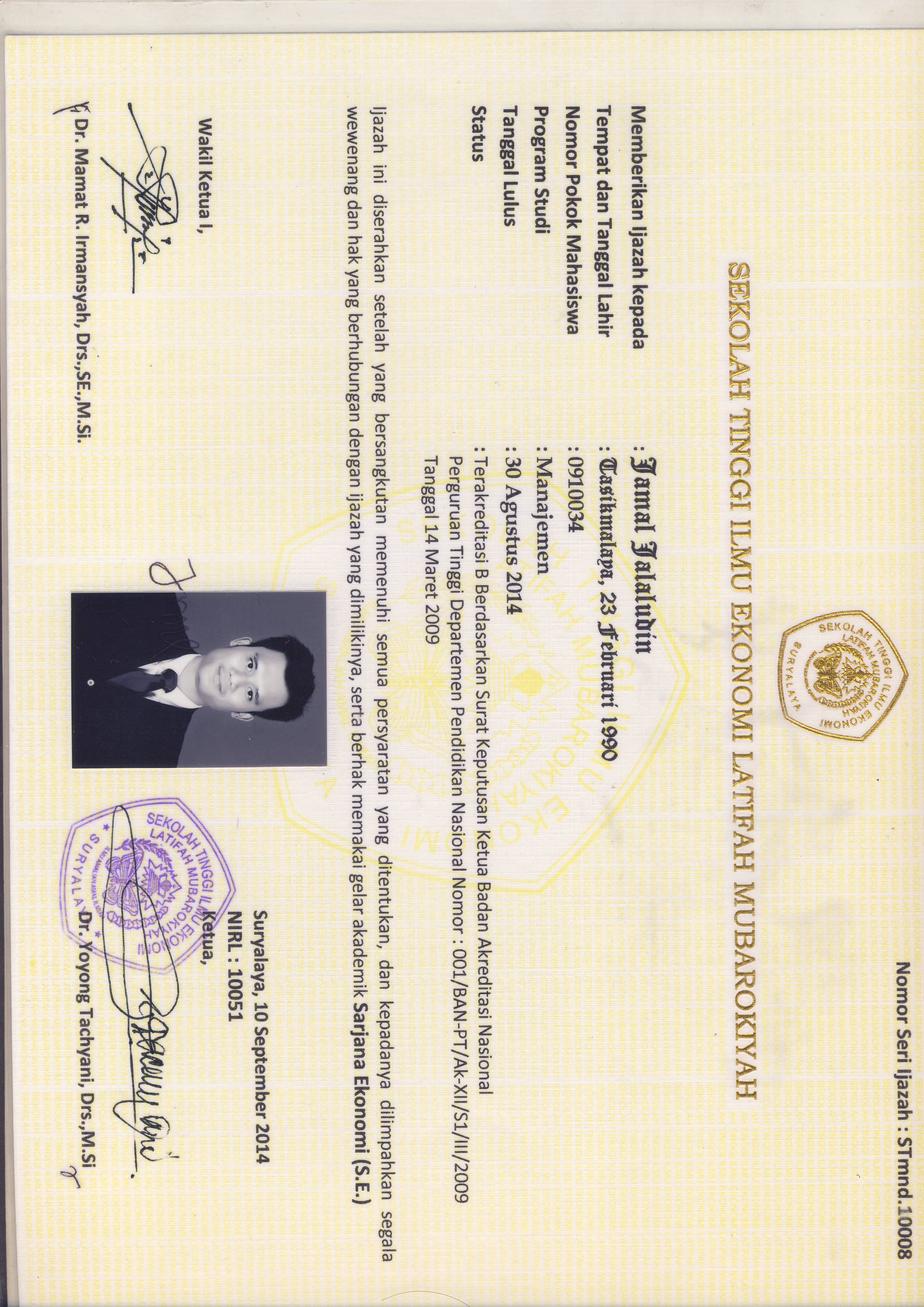 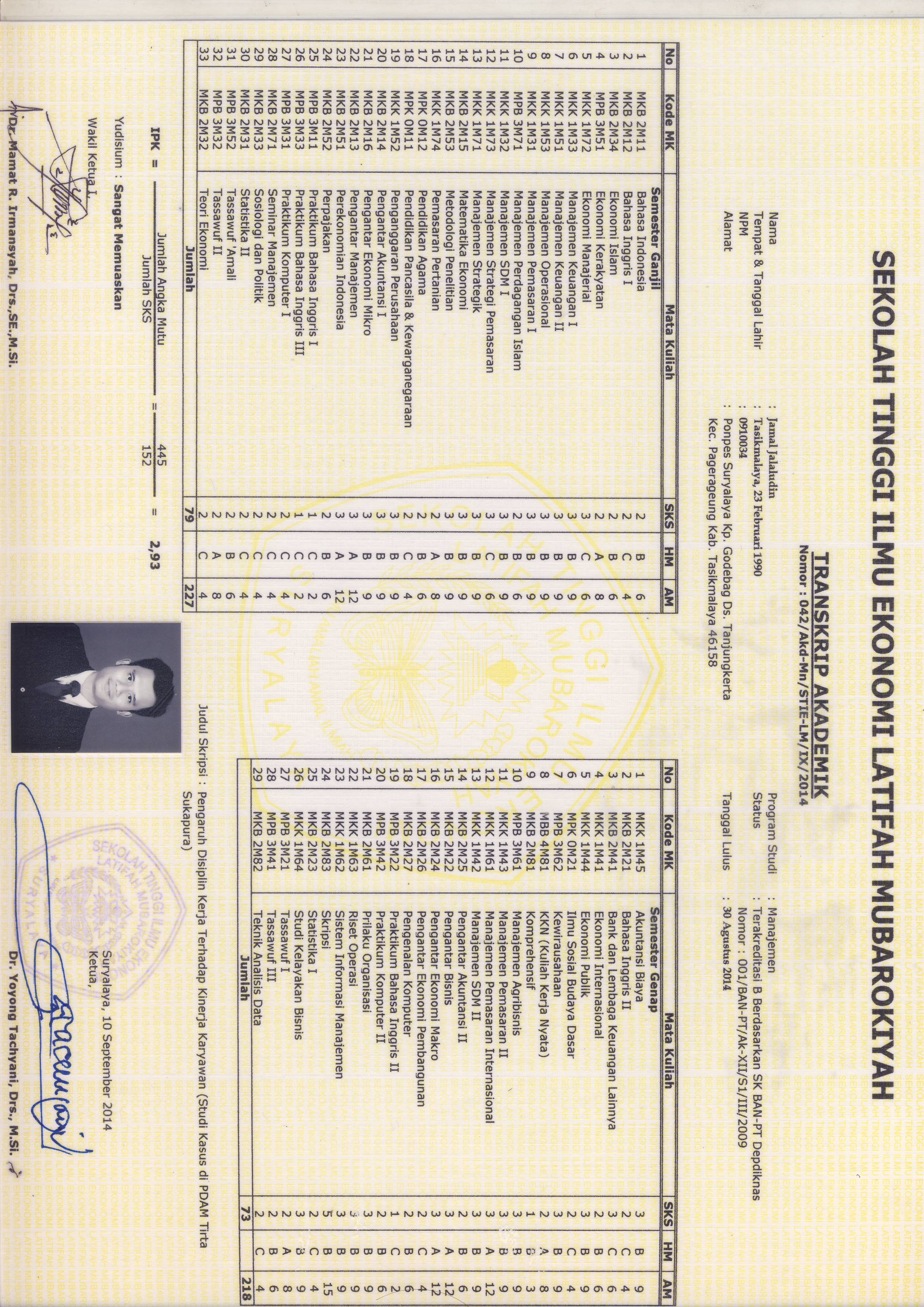 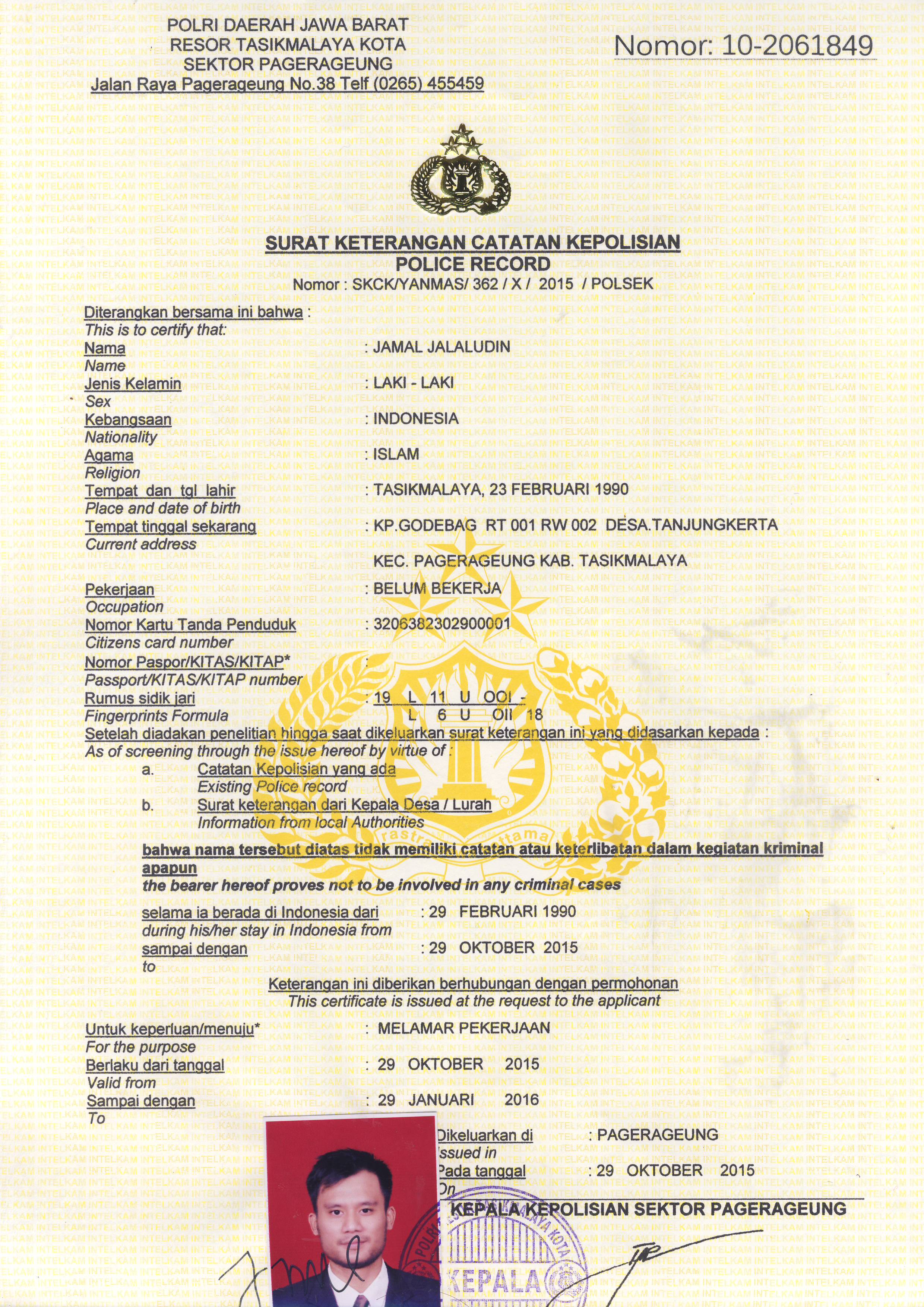 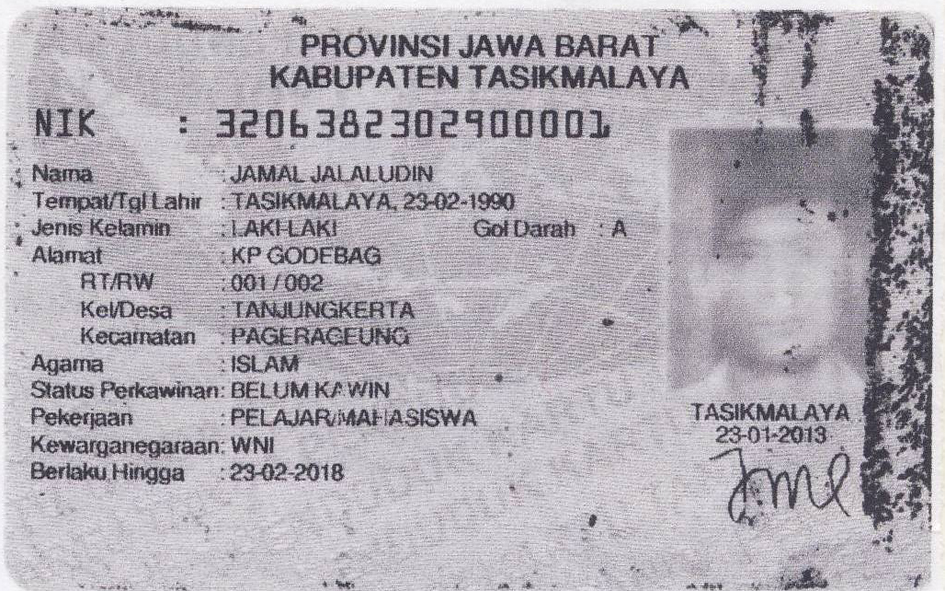 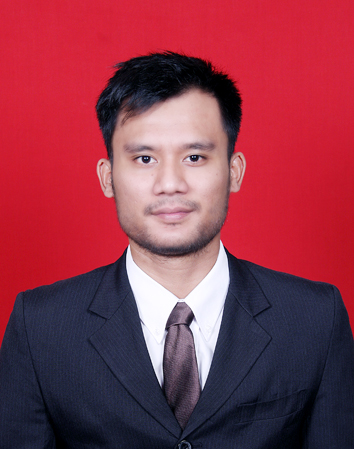 